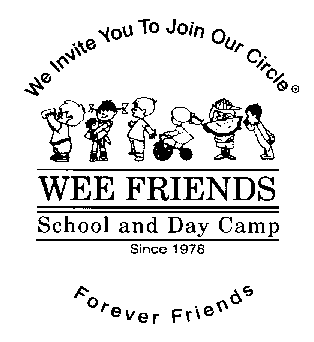 Directors: Barbara FemanLaurie KassRena Kramer Linda Zryb Please fill out this application and return with your non-refundable registration fee of $275. Tuition to be paid in accordance with your payment plan. 								Date of Birth___________________								Age as of September____________________________________________________________________________________Last Name			Child’s First Name				Home Phone Number________________________________________________________________________Address				Town						Zip Code________________________________________________________________________Parent’s Name #1	Occupation		 Business Address		Phone________________________________________________________________________Parent’s Name #2	Occupation		 Business Address		Phone Emergency Contact: (Names, address and telephone numbers) 1. _______________________________________________________________________2. _______________________________________________________________________3. Parent #1 Cell Phone_________________Parent #2 Cell Phone__________________4. E-mail address__________________________________________________________5. Physician to be called in an emergency_____________________________________6. Has your child had any illness, injury or surgery?____________________Date:____7. Any allergies? Please list:_________________________________________________1865 Beech Street • Wantagh, New York 11793 • 516-783-0600		Education is our only Business											     1/23							ENROLLMENT AGREEMENTWHEN REGISTERED IT IS AGREED: 1. That the charges for the period are ___________________to be paid as follows:     A. In two equal installments due May 1, 2023  and October 1, 2023.    B. In six installments due May 1, 2023, August 1, 2023, October 1, 2023, December 1, 2023, February 1, 2024,         April 1, 2024 (add one-time $100.00 fee to pay in six installments). 			Choice of Session and Payment Plan (Circle One) 				   Yearly Tuition                Two Payments       Six PaymentsAM or PM TODDLER5 Days (Mon-Fri)		  $5,675			$2837.50                        $945.833 Days (Mon/Wed/Fri)	  $5,060			$2530			       $843.332 Days (Tue/Thurs)	  $4,350			$2175			       $725Mini Day TODDLER_______________________________________________________5 Days (Mon-Fri)		  $7,950			$3975			     $1,3253 Days (Mon/Wed/Fri)	  $6,550		           $3275			     $1,091.662 Days (Tue/Thurs) 	  $5,350			$2675		                $   891.66		AM or PM Session________________________________________________________9-11:30 or 11:30 – 2:005 Days (Mon-Fri)	$5,352		$2,676		       $8923 Days (Mon/Wed/Fri)	$4,760		$2,380		       $793.332 Days (Tue/Thurs)	$4,040		$2,020		       $673.33Mini Day Session9:30 – 1:305 Days (Mon-Fri)	$7,640		$3,820	     	      $1,273.333 Days (Mon/Wed/Fri)	$6,106		$3,053	                 $1,017.662 Days (Tue/Thurs)	$5,144		$2,572		      $   857.33Full Day9:00 – 2:305 Days (Mon-Fri)	$9,512		$4,756		      $1,585.333 Days (Mon/Wed/Fri)	$7,250		$3,625	                 $1,208.332 Days(Tue/Thurs)	$6,002		$3,001		      $ 1,000.33Early Drop Off *8:00- 9:00	$1,750 yearly (5 days)	$1,500 yearly (3 days)	$1,350 yearly (2 days)  *$15 per hour on a daily basis							2. Any outstanding balance precludes admission to school.3. It is understood that Wee Friends/Yeladim Nursery School, Inc. reserves the right to terminate this agreement at any time     because of default of payment or for any reason. 4. The Wee Friends/Yeladim Nursery School, Inc. may use any photographs, statements, names, films, videotapes of/by     students. 5. The seasonal nature of schools precludes any tuition rebate/reduction allowance for students’ late/early withdrawal/non-    arrival/dismissal of cause. 6. In case of emergency, when our family physician cannot be reached, we grant permission to Wee Friends/Yeladim     Nursery School, Inc. to provide medical attention for our child. 7. Your child will be placed in a class conducive to his/her age. 8. Snack and lunch are provided by parents; paid school lunch available. 9. Wee Friends/Yeladim Nursery School, Inc. reserves the right to raise tuition based on increase in fuel energy costs.I have read the above; Sign and date___________________________________________